LAB 9 PROTOCOL: IMMUNOASSAYS (ELISA) AND BLOOD TYPINGACTIVITY 1: EXPERIMENTAL PROCEDURE FOR THE DETECTION OF HIV ANTIBODIES BY ELISA Place the microtiter plate vertically to show 4 rows and 3 columns. Mark the plate with your initials and label the 4 rows from top to bottom as follows:	(-) 	(negative control) 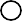 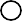 	(+) 	(positive control) 	P1 	(donor serum 1) 	P2 	(donor serum 2) Label the 8 plastic transfer pipettes as follows:	(-) 	(negative control) 	(+) 	(positive control) 	P1 	(donor serum 1) 	P2 	(donor serum2) 2oAB	(secondary antibody) Ag 	(HIV antigen) 	ABTS 	         (ABTS substrate) Wash 	(1x PBST Wash Buffer). These 8 pipets will be used to add and remove liquid from the wells.Using the “Ag” transfer pipet or a micropipette, ADD 3 drops of 50 ul of Antigen (Ag) to all 12 wells.INCUBATE the plate at room temperature for 5 minutes.Using the “Ag” pipet REMOVE all of the liquid from the wells. Extract all liquid using the HIV pipette. The waste may go in the sink.Wash each well using the following procedure:Use the “WASH” pipette WASH each well by adding wash buffer to the wells in all rows. Add the WASH buffer until each well is almost full. Do not allow the liquid to spill over into adjacent wells.  REMOVE all of the wash buffer using the transfer pipet designated for each row.  Dispose of the liquid in the sink. REPEAT STEP 6 and 7 to wash the well once more.Using the “-“ transfer pipet or a micropipette, ADD 3 drops or 50 uL of the negative control to all three wells in the top row.As in step 9, ADD the “+”, “P1”, and “P2” samples to all three wells in the appropriate rows, taking care to use the correct pipets or changing tips between each sample.INCUBATE the plate at room temperature for 5 minutes.Using the correct transfer pipet for each row, REMOVE all of the primary antibody from each well. WASH each well twice with fresh wash buffer.  Between washes REMOVE all of the wash buffer using the transfer pipet designated for each row.Using the “2 AB” labeled transfer pipet or a micropipette, ADD 3 drops or 50 uL of the sencondary antibody to each well.INCUBATE the plate at room temperature for 5 minutes.Using the labeled transfer pipet for each row, REMOVE all of the secondary antibody from each well.WASH each well twice with fresh wash buffer.  Between washes REMOVE all of the wash buffer using the transfer pipet designated for each row.Using the “ABTS” labeled transfer pipet or micropipette, ADD 3 drops or 50 uL of ABTS substrate to all wells.INCUBATE the plate at room temperature for 5 minutes.Immediately ANALYZE the plate for color changes in the substrate.  If the color is not fully developed it can be left for a longer of time.***STUDENTS WHO DID NOT SIGN THE CONSENT FORM MAY DUE THE BELOW LAB PROCEDURE AS AN ALTERNATIVEACTIVITY 2: BLOOD TYPING PROCEDURE LABEL EACH BLOOD TYPING SLIDE:SLIDE #1: Mr. SmithSLIDE #2: Mr. JonesSLIDE #3: Mr. GreenSLIDE #4: Mr. BrownPLACE TWO DROPS OF Mr. Smith’s blood in each of the A, B, and Rh wells of SLIDE #1.PLACE TWO DROPS OF Mr. Jones’s blood in each of the A, B, and Rh wells of SLIDE #2.PLACE TWO DROPS OF Mr. Green’s blood in each of the A, B, and Rh wells of SLIDE #3.PLACE TWO DROPS OF Mr. Brown’s blood in each of the A, B, and Rh wells of SLIDE #4.PLACE TWO DROPS OF the simulated anti-A serum in each A well on the four slides.PLACE TWO DROPS OF the simulated anti- B serum in each B well on the four slides.PLACE TWO DROPS OF the simulated anti-Rh serum in each Rh well on the four slides.OBTAIN THREE TOOTHPICKS PER BLOOD TYPING SLIDE.  Stir each well with a separate clean toothpick for 30 seconds.  To avoid splattering the simulated blood, DO NOT PRESS TOO HARD ON THE TYPING TRAY.OBSERVE EACH SLIDE.  Record observations in your table.AGGLUTINATION = CLUMPINGHINT: If agglutination occurs only in the suspension to which the anti-A serum was added, the blood type is A.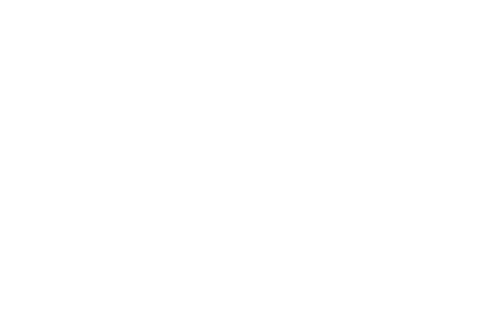 NAMEAnti-A SerumAnti-B serumAnti-Rh SerumBlood TypeMr. SmithMr. JonesMr. GreenMr. Brown